Муниципальное дошкольное образовательное учреждение детский сад № 84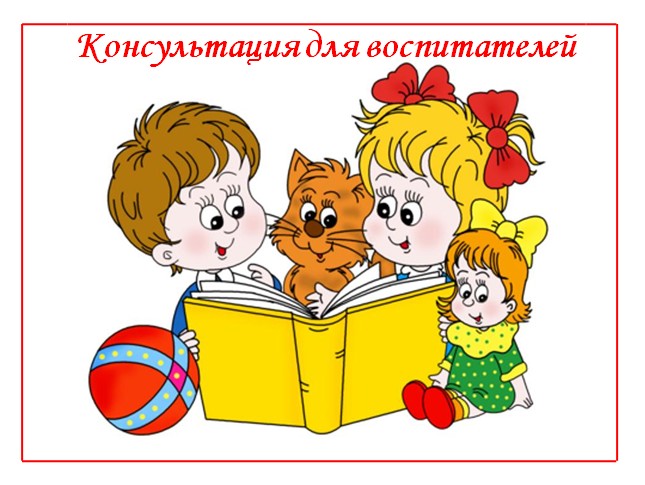 Автор:Смирнова Елена Борисовна, воспитатель«Эмоциональное и познавательное развитие детей раннего возраста»Эмоциональное развитие      Развитие психических функций неотделимо от развития эмоционально сферы ребенка. Доминирующее в раннем возрасте восприятие аффективно окрашено. Ребенок эмоционально реагирует только на то, что непосредственно воспринимает. Желания ребенка неустойчивы и быстро преходящи, он не может их контролировать и сдерживать; ограничивают их только наказания и поощрения взрослых. Все желания обладают одинаковой силой: в раннем детстве отсутствует соподчинение мотивов. Выбрать, остановиться на чем-то одном ребенок еще не может – он не в состоянии принять решение.     Развитие эмоционально сферы зависит от характера общения ребенка со взрослыми и сверстниками. В общении с близкими взрослыми, которые помогают ребенку познавать мир «взрослых» предметов, преобладают мотивы сотрудничества, хотя сохраняется и чисто эмоциональное общение, необходимое на всех возрастных этапах. Ребенок раннего возраста, общаясь с детьми, всегда исходит из своих собственных желаний, совершенно не учитывая желания другого. Не умеет сопереживать. Для раннего возраста характерны яркие эмоциональные реакции, связанные с непосредственными желаниями ребенка. В конце этого периода, при приближении к кризису 3 лет, наблюдаются аффективные реакции на трудности, с которыми сталкивается ребенок. Ребенка раннего возраста легко отвлечь. Если он действительно расстроен, взрослому достаточно показать ему любимую или новую игрушку, предложить заняться с ним чем-то интересным – и ребенок, у которого одно желание легко сменяется другим, мгновенно переключается и с удовольствием занимается новым делом. Развитие эмоционально сферы ребенка тесно связано с зарождающимся в это время самосознанием. Примерно в 2 года ребенок начинает узнавать себя в зеркале. Узнавание себя – простейшая, первичная форма самосознания. Сознание «я», «я хороший», «я сам» и появление личных действий продвигают ребенка на новый уровень развития. Начинается переходный период – кризис 3 лет.Кризис 3 лет      Один из наиболее трудных моментов в жизни ребенка. Это разрушение, пересмотр старой системы социальных отношений, кризис выделения своего «Я», по Д.Б. Эльконину. Ребенок, отделяясь от взрослых, пытается установить с ними новые, более глубокие отношения. Л.С. Выготский описывает 7 характеристик кризиса 3 лет.1) Негативизм– негативная реакция не на само действие, которое он отказывается выполнять, а на требование или просьбу взрослого. Главный мотив действия – сделать наоборот.Меняется мотивация поведения ребенка. В 3 года он впервые становится способен поступать вопреки своему непосредственному желанию. Поведение ребенка определяется не этим желанием, а отношениями с другим, взрослым человеком. Мотив поведения уже находится вне ситуации, данной ребенку.2) Упрямство. Это реакция ребенка, который настаивает на чем-то не потому, что ему этого очень хочется, а потому, что он сам об этом сказал взрослым и требует, чтобы с его мнением считались.3) Строптивость. Она направлена не против конкретного взрослого, а против всей сложившейся в раннем детстве системы отношений, против принятых в семье норм воспитания.       Ярко проявляется тенденция к самостоятельности: ребенок хочет все делать и решать сам. В принципе это положительное явление, но во время кризиса гипертрофированная тенденция к самостоятельности приводит к4) своеволию, она часто неадекватна возможностям ребенка и вызывает дополнительные конфликты со взрослыми.У некоторых детей конфликты с родителями становятся регулярными, они как бы постоянно находятся в состоянии войны со взрослыми. В этих случаях говорят о5) протесте-бунте. В семье с единственным ребенком может появиться деспотизм. Если в семье несколько детей, вместо деспотизма обычно возникаетревность: та же тенденция к власти здесь вы-ступает как источник ревнивого, нетерпимого отношения к другим детям, которые не имеют почти никаких прав в семье, с точки зрения юного деспота.6) Обесценивание. 3-летний ребенок может начать ругаться (обесцениваются старые правила поведения), отбросить или даже сломать любимую игрушку, предложенную не вовремя (обесцениваются старые привязанности к вещам) и т.п. У ребенка изменяется отношение к другим людям и к самому себе. Он психологически отделяется от близких взрослых.    В раннем детстве ребенок активно познает мир окружающих его предметов, вместе со взрослыми осваивает способы действий с ними. Его ведущая Деятельность – предметно-манипулятивная, в рамках которой возникают первые примитивные игры. К 3 годам появляются личные действия и сознание «я сам» - центральное новообразование этого периода. Возникает чисто эмоциональная завышенная самооценка. В 3 года поведение ребенка начинает мотивироваться не только содержанием ситуации, в которую он погружен, но и отношениями с другими людьми. Хотя его поведение остается импульсивным, появляются поступки, связанные не с непосредственными сиюминутными желаниями, а с проявлением «я» ребенка.Познавательное развитие.    Появившись на свет, маленький человек начинает свой путь длинною в целую жизнь. С первых минут и до последних дней человек неустанно познает мир, в котором он живет. В начале пути это позволяет ему войти в мир, привыкнуть к нему; затем - постепенно, но активно постигать накопленный до него опыт человечества; и, наконец, став взрослым, внести свой позитивный вклад в обогащение этого мира. Достойно пройти описанный путь человек сможет только при нормальном уровне познавательного развития.    Все сферы жизнедеятельности человека несут в себе познавательный компонент. Любое направление в развитии ребенка подразумевает передачу определенных представлений, обязательное участие познавательных процессов, эмоциональный отклик на события, поступки, объекты и пр. Представления, процессы, эмоции являются составляющими познавательной сферы, которая рассматривается как сложное образование, обеспечивающее человеку нормальное и полноценное (интеллектуальное и эмоциональное) существование в нашем мире.     Процесс познания осуществляется на протяжении всей жизни человека. Однако периоду дошкольного детства в нем отводится особое место. В этом возрасте формируются фундаментальные представления о мире; появляются новые способы познания и познавательные интересы; происходит эмоционально-чувственное постижение окружающей действительности. В раннем возрасте дети активно накапливают сенсорный опыт. С помощью органов чувств и собственных манипуляций они усваивают внешние характеристики предметов (их признаки и свойства), определяют их форму, размер, цвет и пр. Элементарное экспериментирование помогает ребенку выделить различные свойства предметов (деревянная пластинка и пенопласт не тонут в воде, а бумага размокает и расползается и пр.). Постепенно дети постигают основополагающие характеристики предмета: целевое назначение (для чего он предназначен) и функцию (как им пользоваться). Это – скрытые, внутренние характеристики. Их нельзя потрогать, почувствовать. Но именно они, в конечном счете, определяют сам предмет.   Познавательное развитие осуществляется под воздействием окружающих людей, и в первую очередь родителей и близких родственников. Именно от их внимательного отношения к познавательному развитию ребенка зависит конечный результат. Невнимание и равнодушие семьи может значительно ослабить положительные тенденции в познавательном развитии. Особенно это касается накапления сенсорного опыта (в раннем возрасте) и развития кругозора и познавательных интересов (в дошкольном возрасте).    Цель познавательного развития – развивать познавательные интересы, потребности и способности детей, их самостоятельную поисковую деятельность на базе обогащенного сознания и сформированного эмоционально-чувственного опыта.     Достижение поставленной цели обеспечивается в процессе решения основных задач познавательного развития детей раннего и дошкольного возрастов.«Эмоциональное развитие детей дошкольного возраста»      В последние годы становится всё больше детей с нарушениями психоэмоционального развития, что приводит к трудностям во взаимоотношениях с окружающими Соответствующим образом организованная работа (психогимнастика, игротерапия; групповая и индивидуальная работа) по эмоциональному развитию детей способна не только обогатить эмоциональный опыт ребенка, но и смягчить и даже полностью устранить эти проблемы.    А.И.Захаров разработал методику игровой терапии, которая является частью целого комплекса различных воздействий на ребёнка. В нашей работе мы используем игроперапию в форме терапии отношений, где игра выступает своеобразной сферой, в которой происходит налаживание отношений ребёнка с окружающим миром и людьми. В практику игротерапии предлагается включать и другие формы: артерапию, психогимнастику и др.     Психогимнастика – это курс специальных занятий (этюдов, упражнений и игр), направленных на развитие и коррекцию различных сторон психики ребёнка (как её познавательной, так и эмоционаоьно-личностной сферы). Необходимо отметить также игры на развитие эмоциональной экспрессии, или эмоционально – экспрессивные игры. Они направлены на развитие мимической, пантомимической, речевой моторики, жестикуляционной выразительности – иными словами, «языка» эмоций; создают благоприятный фон для проявления индивидуальности, развития эмоциональной чуткости и др. Используются в совместной деятельности, начиная со средней группы; к четырем годам у детей складывается определенный эмоционально чувственный опыт, и они способны действовать от определенного лица, ориентироваться на установки взрослого и др.В работе с детьми желательно использовать произведения детских писателей и поэтов, фольклор. Они являются особой формой осмысления окружающей действительности, формирования эмоционального отношения к миру. Сказки, рассказы, потешки и др. обогащают словарь эмоциональной лексики, развивают образное мировидение, отзывчивость, служат прекрасным поводом для содержательного диалога педагога с детьми. Раскроем задачи и варианты практических мероприятий для каждой возрастной группы.Вторая младшая группа.Основными задачами на этом возрастном этапе являются:Побуждение детей к эмоциональному реагированию посредством целенаправленной подачи сенсорной информации по каналам зрительного, слухового, вестибулярного, обонятельного, осязательного и вкусового анализаторов;      Поддержание экспрессивных проявлений малышей (мимические, жестикуляционные, речевые) в процессе взаимодействия с сенсорными стимулами, различными по модальности, интенсивности, продолжительности.Для реализации этих задач можно рекомендовать следующие сенсорные игры. «Путешественники».Воспитатель предлагает босиком походить по разной поверхности (мягкая, гладкая, ребристая и т.д.).Игры с водой.Пускать кораблики.Купать игрушки.Наполнить водой пластмассовые емкости, резиновые игрушки (груши) и вылить её.Погрузить на дно пластмассовые шарики, игрушки.«Дождь идёт» (льют воду из лейки в тазики).«Кто дольше удержит воду» (набирают в ладони воду, стараясь как можно дольше удержать её).«Море волнуется» (руками изображают морские волны).Примечание: игры с водой лучше всего организовывать летом на прогулке или в умывальной комнате. Воду можно подкрашивать.«Ветерок»Воспитатель держит в руке султанчик, к которому прикреплены легкие ленточки, и произносит такие слова:Ветерок, подуй сильней,Развей ленточки скорей.Вей, вей, ветерок,Догони его, дружок!Затем начинает быстро двигаться, размахивая султанчиком. Дети стараются поймать «ветерок».Параллельно с сенсорными рекомендуется проводить игры, направленные на развитие механизмов эмоциональной экспрессии, прежде всего жестикуляционной выразительности.Сюжетной основой таких игр могут выступать произведения детских писателей, поэтов, фольклор.«Медвежата»Воспитатель читает стихи П. Воронько, предлагая детям подвигаться.Медвежата в  чаще жили, головой своей крутили. Вот так! (Переступают с ноги на ногу, вертят головой.) Медвежата мёд искали, дружно кустик раскачали. Вот так! (Имитируют раскачивание кустиков.)Вперевалочку  ходили и из речки воду пли. Вот так! (Двигаются вперевалочку, неуклюже, затем наклоняются, «пьют воду».)А потом они плясали, выше лапы поднимали. (Танцуют, высоко поднимая колени.)Во второй младшей группе также необходимо познакомить детей с лексикой, отражающей наиболее яркие, визуально легко определимые эмоциональные состояния: радость (радостно, радостный),  грусть (грустно, грустный), веселье (веселый, весело и т.д.), печаль (печальный, печально и т.п.), испуг (испуганный, испугаться), злость (злой, рассерженный) и т.д.Основную роль в решении этой задачи выполняют литература, фольклор. Читая сказки, рассказы и др., педагог акцентирует внимание детей на слова, характеризующие определённые эмоциональные состояния. Одновременно можно демонстрировать проявление эмоций в жестах, мимике, интонации, побуждать детей к определению эмоциональных состояний, используя вопросы: «Почему медведь убежал, услышав песенку лисы?», «Как вы считаете, коза всегда была веселой? Какой ещё она была?» и т.д.Дети этого возраста должны также научиться видеть и воспроизводить характерные особенности оформления эмоциональных состояний (радость, грусть, испуг, злость). Для этого уместно использовать иллюстративный материал, театрализованную деятельность и т.п. Например, используя серии сюжетных картинок и наборы карточек с изображением главного героя в разных эмоциональных состояниях, воспитатель предлагает детям подобрать к  каждой сюжетной картинке карточку, соответствующую настроению героя. «Кто в домике живет».Воспитатель готовит несколько картонных коробок с отверстиями. Кладет в них предметы различного качества: жесткие, мягкие, гладкие, колючие (типа массажной щетки) и т.д. Дети, ощупывая предмет, игрушку, выражают (мимикой, движениями) свои впечатления от «посещения» того или иного домика.«Вкусно – невкусно».Воспитатель предлагает закрыть глаза и мимикой выразить свои вкусовые ощущения. Дает попробовать кусочки различных овощей и фруктов: банана, яблока, лимона, моркови, картофеля, соленого огурца, редиски, свеклы и т.д.«Как много запахов вокруг».Воспитатель предлагает закрыть глаза и показать мимикой приятный или неприятный запах, дети вдыхали. Затем дает понюхать духи, корочку апельсина, листочек душистой герани, дольку чеснока и т.д.Для развития эмоциональной экспрессии, её механизмов: невербальных (мимических, пантомимических, жестикуляционных)  и вербальных (слова, звуки, фразы), а также формирования основ выразительности внешних эмоциональных проявлений целесообразно использовать эмоционально – экспрессивные игры (воплощение детьми различных ситуаций из жизни животных, их повадок; передача эмоциональных состояний сказочных героев путем персонификации и т.д.). учитывая возрастные особенности детей, эмоционально – игровой контекст носит конкретный, подсказывающий и направляющий характер.«Кошка и котята».Суть игры заключается в повторении «котятами» различных действий, показанных «кошкой». Например, «кошка» учит «котят» мяукать, охотиться (бесшумно подкрадываться, вытягивать лапы), убегать и прятаться от различных опасностей и т.д.«Передай движениями».Содержательную основу игры составляют отрывки из произведений К.Чуковского («Тараканище», «Мойдодыр», «Айболит»), С. Маршака («Котята», «Перчатки» и т.д.). Читая текст, воспитатель побуждает детей к имитационным движениям.В среднем дошкольном возрасте важно также пополнить «эмоциональный» словарь словами, обозначающими различные настроения, состояния (удивленный, удивляться, страшный, страшно, злой, злиться, горе, горевать, трусливый, обиженный, тоскливый, озорной и т.д.); словосочетаниями, отражающими оттенки настроения (не очень злой, совсем не страшный, очень печальный и др.); учить подбирать синонимы (радостный – веселый, грустный – печальный, тоскливый); находить слова, конкретизирующие эмоциональные состояния: злой (неприятный, грубый, сердитый); веселый (довольный, смеющийся); понимать эмоциональные характеристики, представленные в виде фразеологизмов: Маша – растеряша, девочка – привередница, добрый доктор Айболит и др. Чтобы облегчить детям процесс овладения эмоциональным словарем, формирования умения анализировать эмоции с помощью слов,  следует  прежде всего обратиться к художественной литературе. Желательно также использовать наглядные модели – серии картин, отражающих эпизоды сказок, рассказов. Показывая то или иное изображение, воспитатель предлагает вспомнить настроение героя, дать ему обобщенную эмоциональную характеристику.Можно сделать картонный круг с передвигающейся стрелкой и с изображением животных, людей в разных эмоциональных состояниях. Указывая на одно из них, воспитатель просит детей назвать данное  настроение, подобрать слова – синонимы (заяц печальный, ещё какой?).Продолжить содержательный диалог с детьми позволит обращение к другим видам деятельности: изобразительной (воспитатель вместе с  детьми рисует Машу – растеряшу, доброго доктора Айболита и т.д.), музыкальной (подбирают музыкальное сопровождение к сказкам).Желательно учить детей  определять и дифференцировать эмоциональные состояния (радость, грусть, страх, удивление, злость) по внешним признакам, замечать изменения (переходы) в настроении, а также раскрыть детям смысл таких форм поведения, как обиженное, удивленное, испуганное, заботливое, доброжелательное и т.п., развивать эмоциональную  идентификацию.Для решения этих задач можно проводить беседы с использованием пиктограмм, игры, например «Путаница».Воспитатель кладет перед детьми большой лист плотной бумаги, на котором нарисованы люди, животные, различные предметы, явления природы и т.д., соединенные друг с другом извилистыми линиями различных цветов. Предлагает разобраться в том, кого (или чего?) боятся щенок, мышь, птичка и т.д.; кто (или что) огорчил девочку; кто (или что) развеселил мальчика и т.д. Затем, предлагает свои варианты исправления негативных переживаний. Например, как успокоить щенка, как помочь девочке преодолеть печаль и т.д.Целесообразно познакомить детей с «Книгой настроений».  Её создает педагог. Для этого необходимо согнуть пополам пять – шесть альбомных листов и скрепить их посередине. Четные страницы представляют собой символические изображения различных настроений (пиктограммы), а нечетные – отражают жизненные ситуации, эпизоды сказок, мультфильмов, предметы, явления, которые могут вызвать то или иное эмоциональное состояние. Рассматривая «Книгу настроений», желательно побуждать детей к дополнению её содержания собственным жизненным опытом (назовите, что (кто) доставляет вам радость; что может привести в состояние грусти, что значит обидеться и т.д.).Можно выполнять задания в альбомах «Радуга настроений», требующих передачи эмоций цветом. Например.Воспитатель изображает лица девочек в состоянии радости и печали, просит нарисовать платье, бантики, туфельки, которые подходят каждой из них.Воспитатель рисует пиктограммы и несколько кружочков вокруг них. Предлагает детям изобразить в кружочках предметы, события и т.п., которые могут вызвать то или иное настроение.Изображает эпизоды из сказок (веселые и печальные звери вокруг Айболита, гости на именинах Сороки – белобоки и т.д.), предлагая раскрасить каждого персонажа соответственно его эмоциональному состоянию.  «Сурдопереводчики».Воспитатель предлагает рассказать сказки людям, которые ничего не слышат, зато хорошо понимают  язык жестов, мимики, и пантомимики. Подчеркивает, что, осуществляя перевод, важно следить за выразительностью движений. Начинать желательно с несложных сказок: «Курочка Ряба», «Колобок», «Рукавичка» и т.д. Можно использовать стихи, песни, загадки. «Живые картинки».Для проведения этой игры желательно оформить занавес и возвышение типа театральной сцены. Воспитатель предлагает подготовиться к показу «живых картинок», а именно продумать сюжет, позы, жесты, выражение лица, одежду, украшения и т.д. По мере необходимости оказывает помощь. Во время проведения игры дети сидят на стульях. Занавес открывается только тогда, когда ребенок полностью готов к показу. Зрители, рассматривая «живые картинки», пытаются определить их название. «Маленький народ».Содержательную основу игры составляет стихотворение Д.Хармса. Воспитатель  предлагает обдумать какое эмоциональное состояние они будут демонстрировать. Затем читает текст, дети поочередно изображают небольшие этюды, отражающие те или иные настроения.Тра-та-та-тра-та-та,Растворились ворота,А оттуда, из ворот,Вышел маленький народ.Один дядя – вот такой,Другой дядя – вот такой,Третий дядя – вот такой,А четвертый -  вот такой.Одна тетя – вот такая,А вторая – вот такая,Третья тетя – вот такая,А четвертая – вот такая…Примечание: текст можно дополнить «Один мальчик – вот такой…», «Одна девочка – вот такая….» и т.п.Старших детей продолжают учить понимать, дифференцировать эмоциональное состояние по внешним признакам (мимика, жесты, позы, интонации голоса), определять причины того или иного настроения посредством анализа обстоятельств, событий и т.п.; развивают у них способность отзываться на эмоциональное состояние другого человека, проявлять со-чувствие, со –радование, со – действие.В реализации этих задач большую помощь оказывает художественная литература, особенно пейзажная поэзия, где передаются различные настроения, связи между переживаниями человека и состоянием природы. Важное место отводится беседам, играм.«Поговорим о настроении».В оспитатель обращает внимание детей на то, что очень разные выражения лиц можно увидеть в магазине, автобусе, парке и т.д. Просит назвать известные им эмоциональные состояния. Затем показывает вырезанные из журналов изображения людей. Дети к каждой картинке подбирают соответствующую пиктограмму. Предлагает задания типа «Собери человечков: веселого, обиженного, злого». В заключение предлагает поработать в альбомах «Радуга настроений»: создать два – три рисунка на темы: «Радостное настроение», «Мне грустно», «Что меня удивляет» и т.п.«Раз, два, три, нужное место найди».Воспитатель устанавливает в разных местах пиктограммы. Читая небольшие отрывки из художественных произведений, предлагает детям занять место возле того символа, который, по их мнению, отвечает описанному настроению.В качестве домашнего задания можно предложить детям создать свои книги. Для этого им раздают заранее подготовленные пособия – книги, страницы которых имеют прорезь в виде квадрата, круга. Сзади прикрепляется диск с изображением пиктограмм (пять – семь символических изображений). Каждая пиктограмма должна быть хорошо видна в прорезях. Детям предлагают дать название книги и заполнить все страницы сюжетными рисунками, передающими различные эмоциональные состояния героев. Обменявшись такими книгами, дошкольники учатся подбирать пиктограммы (посредством вращения диска), соответствующие сюжету той или иной страницы.Используя проблемные ситуации, наглядный материал, можно остановиться на таких моментах, как причины, вызывающие те или иные эмоциональные переживания, способы изменения негативных переживаний. В дальнейшем рекомендуется подвести детей к мысли: от настроения человека во многом зависит его взгляд на окружающий мир, отношения между людьми и др. В ходе совместной деятельности продолжается работа по обогащению словаря эмоциональной лексики (безразличный, жалкий, жадный, капризный, ленивый, обиженный, стыдно, скучный, усталый и др.), при этом важно побуждать детей не только называть эмоциональные состояния, но и подбирать синонимы, выделять оттенки настроений, прослеживать ассоциативные связи с цветом. Читая отрывки из художественных произведений, воспитатель предлагает охарактеризовать особенности внешнего выражения того или иного состояния (например, что значит уставший); воспроизвести данное состояние движениями, подобрать цвет, ему соответствующий.В общении важно обращать внимание на образность стилистических форм речи детей.Детей продолжают учить, а также  понимать эмоциональные характеристики в форме фразеологизмов, адекватно использовать их (Царевна – Несмеяна, Вовка – добрая душа, Гадкий утенок и др.). Для этого необходимо познакомить детей с  произведениями, содержащими такие собирательные образы: А. Барто («Вовка – добрая душа», «Девочка – ревушка»), Г.Х.Андерсен («Гадкий утенок», «Дюймовочка»), Братья Гримм («Золушка»), С.Маршак («Вот какой рассеянный»), Я.Аким («Неумейка»), С.Михалков («Фома»), сказка «Крошечка – Хаврошечка» и др.Можно создать альбом «Они живут среди нас» (каждый рисунок основательно продумывается вместе с детьми: фон, поза, выражение лица, окружающие предметы и т.д.).Рекомендуется проводить беседы, вечера развлечений, например, «Путешествие в страну знакомых героев». Воспитатель заранее готовит силуэтные изображения Царевны – Несмеяны, Гадкого утенка, Рассеянного с улицы Бассейной и т.д. Предлагает отправиться  в удивительную страну, где их ждет встреча с интересными героями.Таким образом, эмоциональное развитие детей дошкольного возраста – одно из важнейших направлений профессиональной деятельности педагогов ДОУ. На протяжении детства эмоции проходят путь развития и коррекции, приобретая всё более богатое содержание и более сложные формы проявления.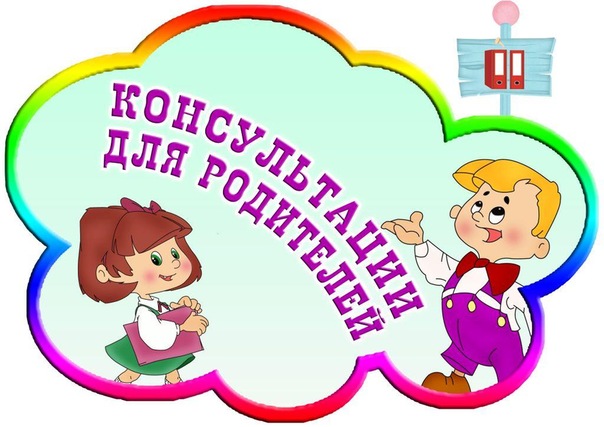 «Эмоциональная жизнь ребенка в раннем возрасте»Раннее детство – «золотое время» для эмоциональной жизни человека.     Роль эмоциональной сферы для здоровой и счастливой жизни в последнее время признается очень важной. К изучению этой сферы жизни ученые-психологи приступили еще в начале 1920-х годов. В середине 90-х годов, стало очевидно, что в жизни успешнее не те люди, у которых высокий интеллект, а те, у кого высокий «Эмоциональный» интеллект, когда со всей очевидностью жизнь потребовала от человека психологической гибкости. И выяснилось, что эмоциональный мир тоже требует внимания, воспитания, и не меньше, чем воспитание ума.    Ребенок – прежде всего существо чувствующее, а не мыслящее. Нас заражает детский смех искренностью и радостностью. Горькие слезы детей никого не оставляют равнодушным. Дети не знают продолжительных радостей или горестей, но зато они отдаются им всей полнотой своего существа. Но  эта власть момента, создавая эмоциональную подвижность в детской душе, делает ребенка психологически уязвимым, беззащитным. Дитя может забыть свое горе, но пока оно его переживает, оно для него глубоко, безысходно, бездонно.    В развитии эмоциональной жизни ребенка огромное значение имеет свобода выражения чувств. Застенчивость часто является итогом горького социального опыта, она задерживает естественное выражение чувств. Ребенку необходима свобода в телесном выражении чувства. Все, что стесняет, останавливает дитя в этом направлении, тяжело сказывается на его эмоциональной сфере.    Мы нередко наблюдаем и испытываем на себе гнев малыша. Задача взрослого – научить ребенка распознавать эту эмоцию, понимать ее, научить проявлять гнев в таких формах, которые были бы безопасны для него и окружающих. Отождествление гнева и злобы, столь частое у взрослых, детям не присуще. Можно даже утверждать, что проявление злобы у детей есть верный симптом тяжелой наследственности или скверных условий жизни ребенка.    Детская жестокость. Ребенок вовсе не равнодушен к чужим страданиям, если только он видит перед собой страдание. Нередко, «мучая» животное, дитя не жестоко, психология ребенка здесь более сложна. Фактор нечувствительности объясняется игрой. Дети играют с животными, с людьми, наслаждаясь не мучениями, а сопротивлением, отсутствием той безответности, которая делает часто безвкусной игру с вещами. Дитя вообще очень мало думает о внутреннем мире другого. Так дети могут весело играть в дни болезней, горя. Ребенок действительно живет для себя. Если же он вберет взрослое горе в свою душу, то может не справиться с этой нагрузкой. Перед взрослым стоит сложная задача: не опекать ребенка чрезмерно от печальных эмоций, но и внутренний мир другого объяснить так, чтобы не создавать непосильной нагрузки для детской психики.    Упрямство – это упорное отстаивание своей воли, нежелание склониться ни перед просьбой, ни перед наказанием. Это предварение сильного характера.    Чувство своей силы и чувство своей слабости – таковы две полярные формы самочувствия, развивающиеся очень рано. Одно связано с творческой активностью, с пробами свободного проявления своей личности, а другое – с отказом от своей воли, приспособлением к другим и подчинение им.    Ребенок не относится к миру пассивно, он ищет в нем смысл («а почему?», «а зачем?», «а что это?»). «Ребенок живет настоящей духовной жизнью, ибо, в чем же ярче может сказаться духовная жизнь, как не в искании смысла?» (В. Зеньковский). Это искание у ребенка связано больше с задачами эмоциональными, чем рассудочными. Познавательная сфера ребенка развивается из эмоционального мира.   «ОСОБЕННОСТИ ЭМОЦИОНАЛЬНОГО РАЗВИТИЯ РЕБЕНКА ДОШКОЛЬНОГО ВОЗРАСТА»    Отношения человека к окружающему миру не только понимаются им и проявляются в действиях, но и переживаются в виде эмоций. Эмоции есть одна из форм отражения сознанием реального мира.Сопровождая практически любые проявления активности субъекта, эмоции служат одним из главных механизмов внутренней регуляции психической деятельности и поведения, направленных на удовлетворение актуальных потребностей.      Эмоциональная сфера является важной составляющей в развитии дошкольников, так как никакое общение, взаимодействие не будет эффективным, если его участники не способны, во-первых, «читать» эмоциональное состояние другого, а во-вторых, управлять своими эмоциями. Понимание своих эмоций и чувств также является важным моментом в становлении личности растущего человека.     Формирование эмоций человека – важнейшее условие развития его как личности. Чрезвычайное разнообразие эмоций человека объясняется сложностью отношений между предметами его потребностей, конкретными условиями возникновения и деятельностью, направленной на их достижение. К классу эмоций относятся: настроения, чувства, аффекты, страсти, стрессы.       Это так называемые "чистые" эмоции. Они включены во все психические процессы и состояния человека.      Дошкольное детство - очень короткий отрезок в жизни человека, всего первые семь лет. Одним из основных направлений психического развития в дошкольном возрасте является формирование основ личности. Ребенок начинает осознавать свое «Я», свою активность, деятельность, начинает объективно себя оценивать. Усложняется эмоциональная жизнь дошкольника: обогащается содержание эмоций, формируются высшие чувства.      Дошкольник в 4-5 лет - это человек с богатым и разнообразным эмоциональным миром, он глубоко чувствует, его переживания, прежде всего, тесно связаны с отношениями в кругу близких.Эмоциональное развитие дошкольника связано, прежде всего, с появлением у него новых интересов, мотивов и потребностей. Важнейшим изменением в мотивационной сфере выступает возникновение общественных мотивов, уже не обусловленных достижением узколичных утилитарных целей. Поэтому интенсивно начинают развиваться социальные эмоции и нравственные чувства.Эмоции играют важную роль и в жизни ребенка. Они помогают воспринимать действительность и реагировать на нее. У дошкольника формируется эмоциональное предвосхищение, которое заставляет его переживать по поводу возможных результатов деятельности, предвидеть реакцию других людей на его поступки. Поэтому роль эмоций в деятельности ребенка существенно изменяется. Если раньше ребенок испытывал радость от того, что получил желаемый результат, то теперь он радуется потому, что может этот результат получить. Если раньше он выполнял нравственную норму, чтобы заслужить положительную оценку, то теперь он ее выполняет, предвидя, как обрадуются окружающие его поступку.       В дошкольном возрасте эмоциональный мир ребенка богаче и разнообразнее. От базовых эмоций (радости, страха) он переходит к более сложной гамме чувств: радуется и сердится, ревнует и грустит. Так же усваивается язык таких чувств, как выражение оттенков переживаний при помощи взглядов, жестов, улыбок, движений, интонаций голоса.       Именно в дошкольном возрасте ребенок осваивает высшие формы экспрессии - выражение чувств с помощью интонации, мимики, пантомимики, что помогает ему понять переживания другого человека, «открыть» их для себя.       Вся жизнь ребенка раннего и дошкольного возраста подчинена его чувствам. Управлять своими переживаниями он еще не может. Поэтому дети, гораздо больше подвержены переменам настроения, чем взрослые. Их легко развеселить, но еще легче огорчить или обидеть, так как они почти совсем не знают себя и не умеют владеть собой. Вот почему они способны пережить целую гамму чувств и волнений за необычайно короткий промежуток времени. Настроение ребенка во многом зависит от взаимоотношений с взрослыми и сверстниками.Развитие эмоций и чувств у дошкольников зависит от ряда условий.      1. Эмоции и чувства формируются в процессе общения ребенка со сверстниками.       Сопереживание сверстнику во многом зависит от ситуации и позиции ребенка. В условиях острого личного соперничества эмоции захлестывают дошкольника, резко возрастает количество негативных экспрессии в адрес ровесника. В групповых же соревнованиях главным стержнем служат интересы группы, а успех или неудачу делят все вместе, сила и количество негативных экспрессии снижается, ведь на общем фоне группы личные удачи и неудачи менее заметны.       2. При специально организованной деятельности (например, музыкальные занятия, чтения сказок) дети учатся испытывать определенные чувства, связанные с восприятием (например, музыки). Наиболее яркие положительные эмоции ребенок испытывает в ситуации сравнения себя с положительным литературным героем, активно ему сопереживая. Такое сравнение дошкольник проводит лишь мысленно и с уверенностью, что в подобной ситуации поступил бы так же. Поэтому негативные эмоции в адрес персонажа отсутствуют.     3. Эмоции и чувства очень интенсивно развиваются в соответствующем возрасту дошкольников виде деятельности - в игре, насыщенной переживаниями.Мощным фактором развития гуманных чувств является и сюжетно-ролевая игра. Ролевые действия и взаимоотношения помогают дошкольнику понять другого, учесть его положение, настроение, желание.      4. В процессе  трудовой деятельности, направленной на достижение результата, полезного для окружающих, возникают новые эмоциональные переживания: радость от общего успеха, сочувствие усилиям товарищей, удовлетворение от хорошего выполнения своих обязанностей, недовольство от своей плохой работы.       Важной особенностью эмоционального развития является тесная связанность с ситуацией непосредственного общения переживаний через призму непосредственных коммуникативных отношений.      В целом дети относятся к жизненным ситуациям оптимистично. Им присуще бодрое, жизнерадостное настроение. Обычно эмоции и чувства дошкольников сопровождаются выразительными движениями: мимикой, пантомимикой, голосовыми реакциями. Выразительные движения являются одним из средств общения. Развитие эмоций и чувств связано с развитием других психических процессов и в наибольшей степени - с речью.        Одним из важнейших компонентов нравственного развития детей является развитие эмпатии как способности человека к сочувствию другим людям и сопереживанию с ними, к пониманию их состояний. Изучение эмоций ребенка играет большую роль в выявлении причин поведения ребенка, позволяет определить его отношение к миру.